Publicado en Madrid el 27/09/2021 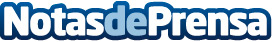 Redkom: "La digitalización es un camino inevitable que las empresas han de seguir de forma segura"El mundo está en plena "Era de la Comunicación" y es esencial para las empresas adaptarse al mundo digital. Las nuevas tecnologías pueden suponer una gran herramienta si las empresas las utilizan correctamente, pero no deben olvidarse de hacerlo de forma seguraDatos de contacto:Redkom916 587 091Nota de prensa publicada en: https://www.notasdeprensa.es/redkom-la-digitalizacion-es-un-camino Categorias: Comunicación E-Commerce Recursos humanos Digital http://www.notasdeprensa.es